
О внесении изменений  в   постановлениеадминистрации муниципального образованияСоль-Илецкий городской округ от 01.02.2019 № 241-п «О создании совета старейшин при главе  муниципального образованияСоль-Илецкий городской  округ» В соответствии с  Указом Губернатора Оренбургской области от 24.06.2013 № 639-ук, с целью повышения эффективности практического применения жизненного и профессионального опыта граждан, имеющих особые заслуги перед Соль-Илецким городским округом, для более глубокого и всестороннего рассмотрения вопросов, связанных с социально-экономическим и общественно-политическим развитием Соль-Илецкого городского округа Оренбургской области, постановляю:1. Внести в постановление администрации муниципального образования Соль-Илецкий городской округ от 01.02.2019 № 241-п «О создании совета старейшин при главе  муниципального образования Соль-Илецкий городской  округ» следующие изменения:1.1. Вывести из состава совета старейшин при главе  муниципального образования Соль-Илецкий городской  округ Харламова Михаила Иосифовича.1.2. Приложение 1 к постановлению изложить в новой редакции согласно Приложению  к настоящему постановлению.	2. Контроль за исполнением настоящего постановления оставляю за собой. 3. Постановление вступает в силу после его официального опубликования (обнародования).Глава муниципального образованияСоль-Илецкий  городской округ                                                       А.А. КузьминВерно Ведущий специалист организационного отдела                                                              Е.В. ТелушкинаРазослано: в прокуратуру Соль-Илецкого района, в дело.                                                                                       Приложение 
                                                                            к постановлению администрации
                                                                            муниципального образования                                                                            Соль-Илецкий городской округ
                                                                            от  __________  № ________Составсовета старейшин при главе муниципального образования Соль-Илецкий городской округ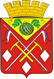 АДМИНИСТРАЦИЯ
МУНИЦИПАЛЬНОГО
ОБРАЗОВАНИЯ
СОЛЬ-ИЛЕЦКИЙ
ГОРОДСКОЙ ОКРУГ
ОРЕНБУРГСКОЙ  ОБЛАСТИ
ПОСТАНОВЛЕНИЕ           _______ 2019  № _______N п/пФамилия, имя, отчествоНаграды, звания членов совета старейшин, другая информация1231.Аман Александр Александровичмуниципальное звание «Почётный гражданин муниципального образования сельское поселение  Дружбинский  сельсовет Соль-Илецкого района»2.Болодурин ПавелНиколаевичпочётное звание «Почётный работник профессионального технического образования Российской Федерации»3.Вдовкин Юрий ГеоргиевичПочётная грамота Губернатора Оренбургской области4.Джаксыгалиев Амир Кабикешевичдепутат Совета депутатов муниципального образования Соль-Илецкий городской округ5.Донецких Геннадий ЕвстафьевичБлагодарность Министерства сельского хозяйства Оренбургской области, Почётная грамота Министерства сельского хозяйства Оренбургской области, Благодарность Министерства сельского хозяйства Российской Федерации, Почётная грамота правительства Оренбургской области, Почётная грамота председателя Законодательного Собрания Оренбургской области6.ЖереновФедор НиколаевичГерой Социалистического Труда, орден Ленина, орден Октябрьской Революции, орден Трудового Красного Знамени7.Золотцева Валентина Фёдоровначлен Общественной палаты Оренбургской области, медаль «Ветеран труда»8.Кулумжанова Зоя Гусмановнанагрудный знак «Отличник народного просвещения Российской Федерации»9.Мальгин Михаил Михайловичзвание «Почётный строитель Росагропромстроя Российской Федерации», звание «Почётный строитель Российской Федерации», Почётная грамота Губернатора Оренбургской области 10.Петренко Александр Николаевичпочётное звание «Почётный работник автомобильного транспорта»11.Полякова Любовь Александровнанагрудный знак «Отличник народного просвещения Российской Федерации»12.Трибушной ВасилийИвановичнагрудные знаки «Шахтерская слава III степени»,  «Шахтерская слава II степени», «Шахтерская слава I степени», Почётная грамота Министерства строительства, жилищно-коммунального и дорожного хозяйства Оренбургской области, Благодарность Губернатора Оренбургской области, Почётная грамота Министерства регионального развития  Российской Федерации, Благодарность председателя Законодательного Собрания Оренбургской области  13.Уткина Екатерина Владимировнапредседатель территориальной избирательной комиссии  Соль-Илецкого городского округа